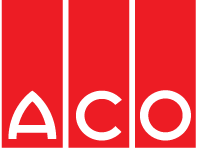 P 	APPARATER, LEDNINGAR MM I RÖRSYSTEM ELLER RÖRLEDNINGSNÄTPM 	APPARATER FÖR RENING ELLER BEHANDLING AV FAST, FLYTANDE ELLER GASFORMIGT MEDIUM I RÖRLEDNINGPMB	APPARATER FÖR RENING AV FAST, FLYTANDE ELLER GASFORMIGT MEDIUM 	PMB. 2 	APPARATER FÖR RENING AV FLYTANDE MEDIUMPMB.221	OLJEAVSKILJARE OCH BENSINAVSKILJNING  Prefabricerad ingjuten oljeavskiljare klass 1, tillverkad av PE-HD. ACO Oleopator P NS3 är avsedd för behandling av oljehaltigt spill- och dagvatten med höga krav på reningsgrad i små utrymmen som tex. Rulltrappor i tunnelbanor. Avskiljaren skall uppfylla samtliga krav SS-EN 858.Nominell storlek: 	NS 3Vikt:		130 kgUtformning:		RundLagringsvolym mm olja	44 mmLagringsvolym slam:	0 LTotal vätskevolym:	95 LAnsl. In-/utlopp:	Ø 110 mmAnsl. Luft.ledn:	Ø 110 mmA-Mått		330 mmArtikel nr:		S10608-1 / Inkl. gjutjärnslock B125		S10608-2 / inkl. plastlock A15Avskiljaren skall levereras komplett med:Koalesator, lätt uttagbar för rengöringInspektionsöppning, Ø450 mm, lukttäta lock.Automatisk avstängningsventil kalibrerad som standard för olja med densitet 0,90 g/cm3.Luftningsanslutning Ø110 mmMärkskylt med prestandauppgifterAvskiljaren skall vara försedd med prestandadeklaration (DOP) samt CE-märkt. TillbehörAlternativ:Avskiljaren kan beställas med för installerat larm från ACO art: art: 5547519 vid köp av tillbehör ACO PROCURAT T5-2 art:191102Förhöjningsring, finns i olika höjder från 40-500mm, om högre a-mått skall uppfyllas